            КАРАР                                                              ПОСТАНОВЛЕНИЕ      22 январь 2019 й                                  № 3                     22 января  2019 г.О внесении изменений и дополнений в постановление № 28 от 23.11.2018г. "О порядке формирования и ведения перечня муниципальных услуг (функций) Администрации сельского поселенияСаннинский  сельсовет муниципального района Благовещенский район Республики Башкортостан"Руководствуясь Федеральным законом от 06.10.2003 № 131-ФЗ "Об общих принципах организации местного самоуправления в Российской Федерации", Бюджетным  кодексом Российской Федерации,  администрация сельского поселения Саннинский  сельсовет муниципального района Благовещенский район Республики БашкортостанПОСТАНОВЛЯЕТ:1.Внести изменения в Постановление № 28 от 23.11.2018 г.  «О порядке формирования и ведения перечня муниципальных услуг (функций) администрации сельского поселения Саннинский  сельсовет муниципального района Благовещенский район Республики Башкортостан" 2. В пункте 8 Порядка формирования и ведения перечня муниципальных услуг (функций) администрации сельского поселения Саннинский  сельсовет муниципального района Благовещенский район Республики Башкортостан:-   в  абзаце  2 заменить слова  "Республики Башкортостан" на "Сельского поселения";- абзац 7   исключить.3. В приложении  к Порядку исключить графу 7.Глава сельского поселения:                                                        М.Н. ЗыряноваБАШКОРТОСТАН РЕСПУБЛИКАhЫБЛАГОВЕЩЕН РАЙОНЫ МУНИЦИПАЛЬ РАЙОНЫНЫ   hЫННЫ АУЫЛ СОВЕТЫАУЫЛЫ БИЛӘМӘhЕ ХАКИМИӘТЕРЕСПУБЛИКА  БАШКОРТОСТАНАДМИНИСТРАЦИЯСЕЛЬСКОГО   ПОСЕЛЕНИЯ    САННИНСКИЙ СЕЛЬСОВЕТ МУНИЦИПАЛЬНОГО РАЙОНА БЛАГОВЕЩЕНСКИЙ РАЙОН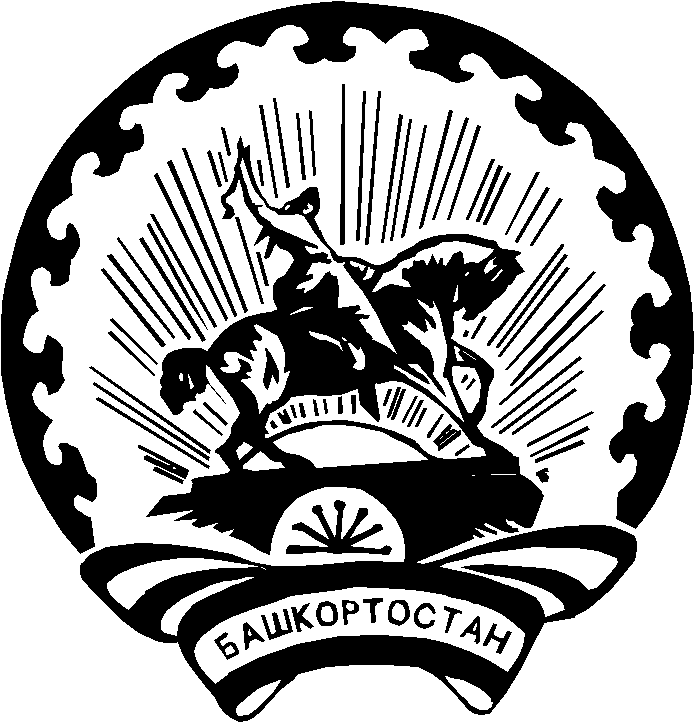 